פעילות ליצירת קולאז'- תחרות נתיב האור תשע"זכמידי שנה מקיימת תכנית נתיב האור תחרות שנתית. מטרות התחרות:	לחשוף את התלמידים והקהילה למסרים של נתיב האור בדרך יצירתית. ליצור עבודת צוות וחשיבה משותפת בין ילדי בית הספר.ליצור באמצעות  הקולאז' כלי הסברה  למסרי "נתיב האור" בקהילה. לקריאה נוספת על מחוון התחרות והתקנון המלא יש להיכנס לאתר נתיב האור בכתובת: www.nativhaor.co.ilלהלן הצעה לפעילות ליצירת הקולאז'. שלבי הפעילות:התלמידים יגבשו מסר בנושא הבטיחות בחשמל. התלמידים יצרו קולאז' המעביר את המסר הנבחר.בחירת תוצר כיתתי מייצג.קהל היעד: כיתות ד-ורצף הפעילות:עזרים:תקנון התחרותמצגת מלווה- כללי הבטיחות ודוגמאות לקולאז'דפי A3 בריסטול לכל תלמיד/ קבוצה, חומרי יצירה, דבק, מספריים, עיתונים/מגזינים, תמונות בנושא החשמל, בד וכדומה. מהלך הפעילות:פתיחה 20 דקותנספר לתלמידים כי היום נערוך פעילות בנושא נתיב האור- בטיחות בחשמל. הסבר מהו קולאז' ומהות התחרות - 20 דקות: נציג בפני התלמידים את פירוש המושג קולאז'- ניתן במצגת שקופיות 1-4/ להקריא מתקנון התחרות. קולאז' (בעברית: הֶדְבֵּק) הוא מדיה אמנותית שבה נעשה שימוש בפיסות עיתון, נייר או אריג לכדי יצירת תמונה דו-ממדית. בדומה לציור, המבע האמנותי מבוטא באמצעות צבע, צורה, קומפוזיציה וכדומה, אך בנוסף לכך קיימים בקולאז' רבדים נוספים של הבעה הנגזרים מתכנים קיימים על גבי פיסות הנייר (כמו תמונות או טקסט), אופן קריעתם או גזירתם ושימוש בחומרים לא שגרתיים. טכניקת הקולאז' דומה לטכניקה אחרת - אסמבלאז', שבה מצורפים אובייקטים לכדי יצירה תלת-ממדית.נציג בפני התלמידים את תקנון התחרות לרבות מטרות התחרות, מחוון לקולאז' ושלבי התחרות.נדגיש לתלמידים כי על מנת להשתתף בתחרות יש לשלוח עבודת קולאז' אחת שתייצג את ביה"ס ותעביר את המסר של בטיחות בחשמל. הקולאז' יכול לבטא כלל אחד מרכזי או מספר כללים והוא צריך להיות הרמוני ושלם אע"פ שהוא נוצר על ידי מספר אנשים. נציג לתלמידים את תמונות הקולאז'ים השונים במצגת. שקופיות 5-6. ניתן להתרשם מחיבור של מספר טכניקות יצירה, מרקמים לכדי יצירה שלמה אחת. נסביר כי כעת נתחלק לקבוצות, כל קבוצה תבחר לעצמה רעיון מרכזי סביב נושא הבטיחות בחשמל ואותו תעביר בדרך שתבחר ותשלב מספר טכניקות יצירה. כללי הבטיחות בחשמל- ניתן לחזור על כללי הבטיחות בעזרת שקופית מספר 7. כל תמונה מזכירה כלל בטיחות בחשמל:-  משחקים בחוץ בשטח פתוח ולא ליד עמודי חשמל/ ארונות חשמל.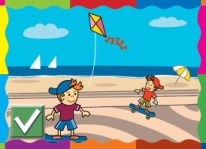 -  משתמשים במוצרי חשמל בידיים יבשות וכאשר אנחנו נעולים בנעליים.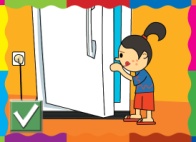 -  בעת השימוש בתנור החשמלי יש לשמור על מרחק ממנו ולא להניח עליו בגדים/ חפצים.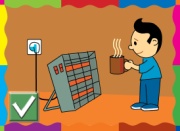 - כדאי לכסות שקעים שאינם בשימוש בכיסוי קבוע, במיוחד אם ישנם ילדים קטנים. אסור להכניס חפצים שונים לשקעים. 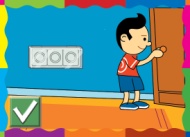 - אם ראינו חוט חשמל קרוע, נתריע על כך למוקד 103 של חברת החשמל! אם נתקע עפיפון/ כדור/ חפץ כלשהו על עמוד חשמל/חוט חשמל נתקשר למוקד 103 שיוציאו אותו עבורנו. 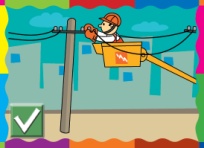 -  נשתמש בטוסטר, מצנם בצורה בטיחותית ונעזר בכפתור המיועד להוציא את הלחם. אם נתקע- נעזר במבוגר אחראי ולא נשתמש בסכו"ם שהוא חומר מוליך לחלץ אותו משם. תיקון כל מוצר חשמלי יעשה על ידי חשמלאי מוסמך!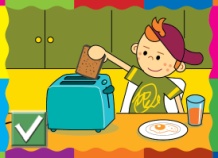 הכנת קולאז'- 15-45 דקות: נחלק את הכיתה לקבוצות עבודה.כל קבוצה תקבל חומרי יצירה, דפי טיוטה לתכנון, עיתונים ודף A3 בריסטול ליצירת התוצר הסופי.ננחה את הקבוצות ליצור טיוטה, ולאחר הסכמה של כלל חברי הקבוצה כדאי להתחיל בביצוע.לאחר גמר העבודה על הקולאז'ים כדאי להציגם על אחד מקירות הכיתה.חשוב להשאיר גם זמן לבחירה חשאית לבחירת הקולאז' שייצג את ביה"ס בתחרות. זמןפעילותדגשים20 דקותהסבר על התחרות הארצית של נתיב האור, מהו קולאז', וחזרה על כללי הבטיחות בחשמלדרוש מקרן/ הדפסה של תקנון התחרות והמצגת המלווה.15-45 דקותתכנון בקבוצות וביצוע הקולאז'ניתן לתכנן ולבצע בבתים או להמשיך לביצוע בקבוצות, הצגת תוצרים של הקבוצות ובחירת התוצר שייצג את הכיתה/ ביה"ס בתחרות